ĐỀ ÔN TẬP MÔN TOÁN - ĐỀ SỐ 5Bài 1. Đặt tính rồi tính:                                                               658,3 + 96,28          b. 93,813 – 46,47              c. 37,14 × 82                d. 308 : 5,5....................................................................................................................................................................................................................................................................................................................................................................................................................................................................................................................................................................................................................................................................................................................................................................................................... ......................Bài 2. Viết các tỉ số phần trăm sau thành phân số tối giản:                a. 4%                                                                     b.   64%    ..............................................................................................................................................................................................................................................................................................................................................................................................................Bài 3. Tìm x:         a. 4,75 + x = 2,4 x 5,6                                           b.  x : 6,4 = 34,7 – 23,85.........................................................................................................................................................................................................................................................................................................................................................................................................................................................................................................................................................................................................................................................................................Bài 4.a. Tính tỉ số phần trăm của hai số 25 và 80....................................................................................................................................................................................................................................................................................................................................................................................................................................................................................................................................................b.  Tìm 60% của 30...................................................................................................................................... c. Tìm một số biết 85% của nó là 1445.....................................................................................................................................................................................................................................................................................................................................................................................................................................................................................................................................................Bài 5. Một người bỏ ra 650 000 đồng (tiền vốn) để mua bánh kẹo. Sau khi bán hết số bánh kẹo này thì thu được 728 000 đồng. Hỏi :a) Số tiền bán hàng bằng bao nhiêu phần trăm số tiền vốn ?b) Người đó được lãi bao nhiêu phần trăm ?.......................................................................................................................................................................................................................................................................................................................................................................................................................................................................................................................................................................................................................................................................................................................................................................................................................................................................................................................................................................................................................................................................................................Bài 6.   Lãi suất tiết kiệm là 0,58% một tháng. Một người gửi tiết kiệm 6 000 000 đồng. Hỏi sau một tháng cả số tiền gửi và tiền lãi là bao nhiêu ?..................................................................................................................................................................................................................................................................................................................................................................................................................................................................................................................................................................................................................................................................................................................................................................................................................................................................................................................................................................Bài 7. Một cửa hàng đã bán được 240kg gạo và số gạo đó bằng 12,5% tổng số gạo trước khi bán. Hỏi trước khi bán cửa hàng có mấy tấn gạo ?........................................................................................................................................................................................................................................................................................................................................................................................................................................................................................................................................................................................................................................................................................................................................................................................................................................................................................................................................................................................................................................................................................................* Bài 8: Tìm X, biết: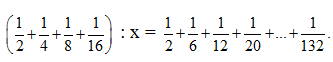 * Bài 9: Bếp ăn của một đơn vị bộ đội chuẩn bị đủ gạo cho 356 chiến sĩ ăn trong 30 ngày. Do nhiệm vụ đột xuất nên sau 9 ngày thì có một số chiến sĩ được điều đi làm nhiệm vụ ở tỉnh khác. Vì vậy số gạo đã chuẩn bị ăn được nhiều hơn dự kiến 7 ngày. Hỏi đã có bao nhiêu chiến sĩ được điều đi tỉnh khác? (Giả thiết lượng ăn của các chiến sĩ như nhau)* Bài 10: Tìm các số tự nhiên gồm 4 chữ số khác nhau và chia hết cho 45 có một trong các dạng sau đây : a, 10ab b, 98cd. TIẾNG VIỆTI – CHÍNH TẢ:1. Điền vào chỗ trống:a) r, d hoặc gi: …ành quà cho bé, ….ành chiến thắng, đọc …ành mạch.b) iêm hoặc im:  lúa ch…., tổ ch……, t…… thuốc,  quả t……c) iêp hoặc ip: rau d...., buồn ngủ d….. mắt, chất d….. lục, d…… may2. Chọn từ chỉ màu trắng (phau phau, trắng hồng, trắng bệch, trắng xóa) thích hợp điền vào chỗ trống trong các câu thơ sau:Tuyết rơi …………………….một màuVườn chim chiều xế ………………….cánh cò.Da ………………….- người ốm oBé khỏe đôi má non tơ ………………………..II – LUYỆN TỪ VÀ CÂU:Xếp 15 từ sau thành 3 nhóm từ đồng nghĩa và ghi vào từng cột trong bảng:anh dũng, nhân từ, trung thực, nhân hậu, dũng cảm, nhân ái, thành thật, gan dạ, chân thật, nhân đức, thật thà, can đảm, phúc hậu, thẳng thắn, gan góc.Xếp những từ sau vào ô thích hợp trong bảng:nhỏ bé, nhỏ, bé, nhỏ nhắn, nhỏ nhẹ, nhỏ nhen, đẹp, tươi, tươi đẹp, đẹp đẽ, đẹp xinh, đèm đẹp, vui, mừng, vui chơi, vui thích, vui vẻ.Phân loại các kiểu câu kể trong đoạn sau và ghi số thứ tự câu phù hợp vào chỗ trống:Lê Duy là em trai của em. (2) Cu cậu vừa tròn một tuổi tuần trước. (3) Đúng hôm sinh nhật, Duy đứng dậy bước đi chập chững trong sự ngỡ ngàng của mọi người. (4) Cả nhà vỗ tay sung sướng. (5)Mặt cu cậu lúc ấy trông rất buồn cười. (6) Duy đúng là “cục cưng” của cả nhà.+ Kiểu câu “ Ai làm gì?” là: câu……………………………………………………………....................................+ Kiểu câu “Ai thế nào?” là: câu…………………………………………………………........................................+ Kiểu câu “Ai là gì?” là: câu……………………………………………………………....................................D – TẬP LÀM VĂN: Đề: Trong những ngày nghỉ tránh dịch bệnh, em không được đến trường để gặp thầy cô, bạn bè khiến em rất nhớ mọi người, nhất là người bạn thân nhất của em. Hãy viết bài văn tả lại người bạn thân đó.Nhóm 1Nhóm 2Nhóm 3(1)(1)(1)(2)(2)(2)(3)(3)(3)(4)(4)(4)(5)(5)(5)Từ đơnTừ phứcTừ phứcTừ đơnTừ ghépTừ láy……………………………………………….………………………….………………………………..………………………………..………………………………………………………………………………………………………………………